Champions 2014SRF’s Silver SundownBranson Blue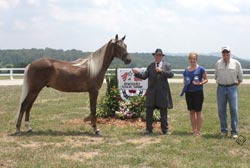 Six year old, Branson exudes talent on every level. As a three year old, he was the RMH Sam Tuttle Memorial Winner! He is calm and easy going as he works his way through trail obstacle and is a beauty as he stands for inspection during conformation classes. If you crave excitement, he is one to watch. His natural talent is awesome! Branson is owned by Steve and Susan Heuslein, LaCrescent, MN and is trained by Charlie DeAtley.RMH City of Prestonsburg  -  RM 5+ Conf.  -  5thRMH City of Prestonsburg  -  Men’s Trail  -  2ndRMH City of Prestonsburg  -  Trail Pleas. M/G  -  4thUMH KY State Championship - UMH M/G Trail - 4th UMH KY State Championship - RMH AM Trail - 5th - Steve UMH KY State Championship - RMH Geld. Trail - 2nd RMH Bluegrass Summer Jubilee  -  RMHA Trail M/G  -  5thRMH Bluegrass Summer Jubilee  -  UMH Trail  -  1stRMH Charles Kilburn Memorial  -  RMHA Trail M/G  -  5thRMH Charles Kilburn Memorial  -  UMH Trail Pl  -  5thMountain Horse Classic – RMH Show Pleas. Geldings  -  3rdMountain Horse Classic – RMH Bluegrass Show Pleas. Champ.  -  5thRMH International  -  5-9 yr M/G Conformation  -  6thRMH International  -  6-9 yr M/G Show Pleas.  -  5thRMH International  -  M/G Show Pleas. Champ  -  6thRMH High Point Trail Pleas. Geldings  -  2ndRMH High Point Show Pleasure Geldings  -  5thRMH High Point Men’s Trail Pleasure  -  5th – Charlie[top of page]RRF Gold Nugget2009 Sam Tuttle Memorial Award winner RRF Gold Nugget is a beautiful sooty palamino. His excellent versatility skills allow him to be competitive in Conformation, Trail Obstacle, Open Driving, Pro-Am, ACTHA competitive trail and in on-the-rail classes. His owner, Steve Heuslein, shows him in the Open Amateur Classic Division and his wife, Susan, shows him in the Novice classes as well. He is being trained by Charlie DeAtley and Mary Kelley Tucker. Look for this beautiful palomino in the show ring again this year. He is truly a joy to watch. 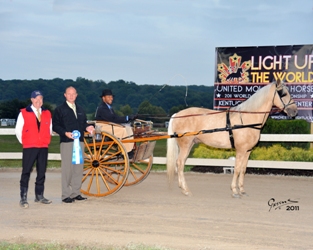 UMH Spring Fling  -   M/G Classic  -  5thUMH Spring Fling  -   RMH Geldings Show Pleas.  -  3rdUMH Spring Fling  -   Novice Classic  -  3rd  -  SusanRMH City of Prestonsburg  -  RM 5+ Conformation  -  4thRMH City of Prestonsburg  -  RM Show Pleas. M/G  -  4thRMH City of Prestonsburg  -  RM Show Pleas. Champ.  -  3rdUMH KY State Championship - RMHA Amateur Show - 3rd - Steve UMH KY State Championship - RMHA Geld. Show - 1st UMH KY State Championship - UMH M/G Classic - 2nd UMH KY State Championship - Novice Classic - 2ndRMH Bluegrass Summer Jubilee  -  UMH Classic  -  1stRMH Bluegrass Summer Jubilee  -  RMG Show Pleas. Champ.  -  3rdRMH Charles Kilburn Memorial  -  RMH Men’s Show Pleas. -  3rdRMH Charles Kilburn Memorial  -  RMHA Show Pleas. Champ.  -  2ndFonzie Graham Memorial  -  UMH M/G Classic  -  2ndFonzie Graham Memorial  -  UMH Adult Trail Obstacle  -  1stFonzie Graham Memorial  -  RMH Geld Show Pleas.  -  1stFonzie Graham Memorial  -  UMH Classic Champ  -  5thMountain Horse Classic – UMH M/G Classic  2nd Mountain Horse Classic – RMH Amateur Show Pleas.  -  5th  -  SusanMountain Horse Classic – UMH Novice Classic  -  1st  -  SusanUMH World Show  -  Sr. Horse Trail Obstacle  -  4thUMH World Show  -  Open Driving  -  1stUMH World Show  -  5+ M/G Classic Pleas. Champ.  -  5thRMH International  -  10+ M/G Conformation  -  1stRMH International  -  5+ Open Conformation Champ.  -  8thRMH International  -  Adult Trail Obstacle  -  8thRMH International  -  M/G Show Pleas.  -  1stRMH International  -  M/G Show Pleas. Champ.  -  3rdRMH International  -  RMH International  -  Show Pleas. Gr. Champ.  -  2ndRMH International  -  Novice Show Pleas.  -  5th  -  SusanUMH High Point Adult Trail Obstacle  -  1stUMH High Point Driving  -  1stUMH High Point M/G Classic  -  2nd & 3rdUMH High Point Novice Classic  -  2nd & 3rd  -  SusanRMH High Point Show Pleas. Geldings  - 3rdRMH High Point Novice Show Pleasure 4th  - SusanRMH High Point Men’s Show Pleasure  -  3rd – CharlieRMH High Point Show Pleas. Championship  -  2nd [top of page]HBF Furious Revenge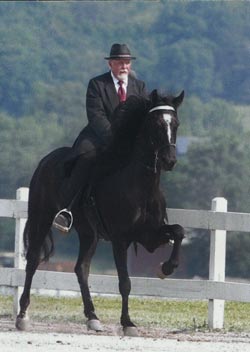 Style baby style is what you’ll see with six year old HBF Furious Revenge who is better known as “Duncan” around the barn. He has conformation that allows him to move well under saddle and really get your attention in the show ring. He will show in both Classic/Show Pleasure and Park classes this year.  Duncan is also great on competitive trail rides.  You won’t want to miss this fella’s exciting performances. Duncan is owned by Don and Nancy Copland and is being trained by Robert Lawson.UMH Spring Fling  -   M/G Classic -  3rdUMH Spring Fling  -   RMH Geldings Show Pleas.  -  2ndUMH Spring Fling  -   Classic Champ.  -  4thRMH City of Prestonsburg  -  Show Pleas. M/G  -  3rdACTHA Indian Old Fields  -  AOC 5/9/14  -  4thACTHA Indian Old Fields  -  CTC 5/10/14  -  4thACTHA Indian Old Fields  -  CTC 5/11/14  -  3rdUMH KY State Championship - M/G Park - 2nd UMH KY State Championship - Open Park Champ. - 2ndRMH Bluegrass Summer Jubilee  -  UMH Park  -  2ndRMH Bluegrass Summer Jubilee  -  RMHA Men’s Show Pleas.  -  3rdRMH Charles Kilburn Memorial  -  RMHA Show Pleas. Geld.  – 1stRMH Charles Kilburn Memorial  -  Charles Kilburn Open Champ.  -  2ndFonzie Graham Memorial  -  UMH M/G Park Pleas.  -  2ndFonzie Graham Memorial  -  UMH Adult Trail Obstacle  -  5thFonzie Graham Memorial  -  UMH Park Pleas. Champ  -  3rdMountain Horse Classic – UMH M/G Park Pleas.  -  1stMountain Horse Classic – UMH Open Park  Champ. -  2ndUMH World Show  -  Sr. Horse Trail Obstacle  -  5thUMH World Show  -  5+ M/G Champ.  -  2ndUMH World Show  -  Park WGC  -  3rdRMH International  -  5-9 yr M/G Conformation  -  4thRMH International  -  6-9 yr M/G Show Pleas  -  6thRMH International  -  Adult Trail Obstacle  9thRMH International  -  Ladies Show Pleas.  -   8th  RMH High Point Show Pleasure Geldings  - 2ndRMH High Point Show Pleasure Championship HBF Furious Revenge  -  5th[top of page]Barb's Stormy KnightBarb’s Stormy Knight continues to wear many hats as far as his equine jobs go. Even though he’s in the AGMH Hall of Fame and has been the winner of numerous World Grand Championships including the Western World Grand Championships in all three Mountain Horse associations, he continues to be busy this year giving lessons and introducing the novice and juvenile rider to the show ring. He gave Ella and Drew, Don and Nancy’s grand children their first ride. Stormy is also a two time American Competitive Trail Horse (ACTHA) RMHA High Point winner and maintains that competitive spirit. Everyone loves Stormy. He’s owned by Don and Nancy Copland of Brookville, IN.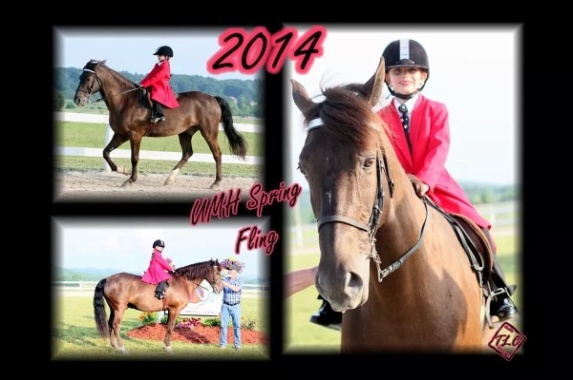 UMH Spring Fling  -   Juvenile 11 & Under Trail  -  1st  -  CarollynnUMH Spring Fling  -   Juvenile Western Pleas.  -  1st  -  CarollynnACTHA Indian Old Fields  -  AOC 5/9/14  -  1stACTHA Indian Old Fields  -  CTC 5/10/14   -  3rdACTHA Indian Old Fields  -  CTC 5/11/14  -  4thFonzie Graham Memorial  -  UMH 11 & Under Country Trail  -  2nd  -  CarollynnFonzie Graham Memorial  -  UMH Juvenile Western Pleas.  -  1st  -  CarollynnFonzie Graham Memorial  -  Drew Tillery Lead LineMountain Horse Classic – UMH M/G CTP  -  5thMountain Horse Classic – Lead Line  -  Drew  -  1stUMH World Show  -  Lead Line  -  1st  -  Drew TilleryUMH World Show  -  First Solo  -  1st  -  RubyUMH World Show  -  17 & Under Western WGC  -  2nd  -  CarollynnUMH World Show  -  11 & Under  CTp  -  Carollynn  -  2ndRMH International  -  11 & Under Western  -  3rdRMH International  -  11 & Under CTP  -  3rdUMH High Point ACTHA AOC  -  1stUMH High Point Juve. 11 & Under  -  2nd  -  CarollynnUMH High Point  Juve. Western -  1stUMH High Point Lead Line  -  1st  -  Ruby DeAtleyHBF Furious RevengeUMH High Point ACTHA AOC  -  2ndUMH High Point M/G Park Pleasure  -  2ndUMH High Point Park Pleas. Champ.  -  2ndRMH High Point Youth 11 & Under Western  -  3rdRMH High Point Youth 11 & Under CTP  -   5th[top of page]Pepper's Just Plain PrettyEleven year old Pepper has become an awesome competitive trail horse. Even though she has won many awards in the show ring including the RMH International Western Grand Championship, she excels at trail obstacle. Look for her at fun shows and ACTHA rides this year.  She is owned by Charlie and Erin DeAtley, Carlisle, KY.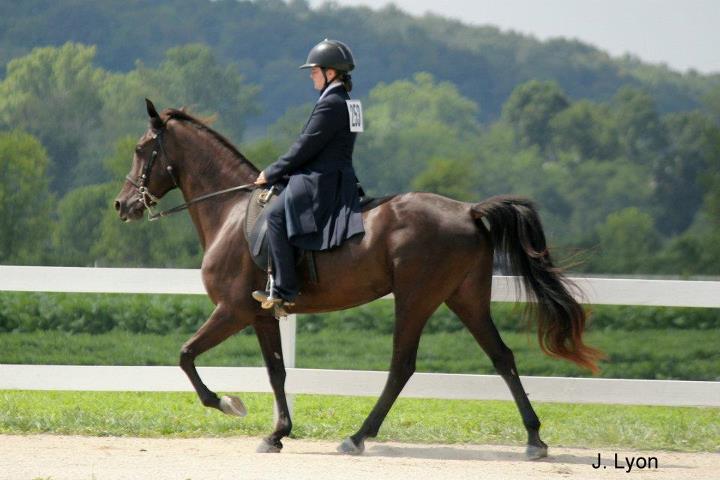 [top of page]Gaitway's Jasmine JoyAs a UMH Reserve World Grand Champion Western Pleasure horse, “Jazzy” will be competing again in 2014. She has lots of talent and versatility. At the Three Phase Event, she and her trainer, Robert Lawson, received the highest dressage scores of anyone in the competition (several 8’s and 9’s). In addition to Steve and Robert showing her in the Country Trail Pleasure and versatility classes, Susan will be showing her in Novice classes this year. She’s well built and has a fantastic gait. She is owned by Steve and Susan Heuslein, LaCrescent, MN.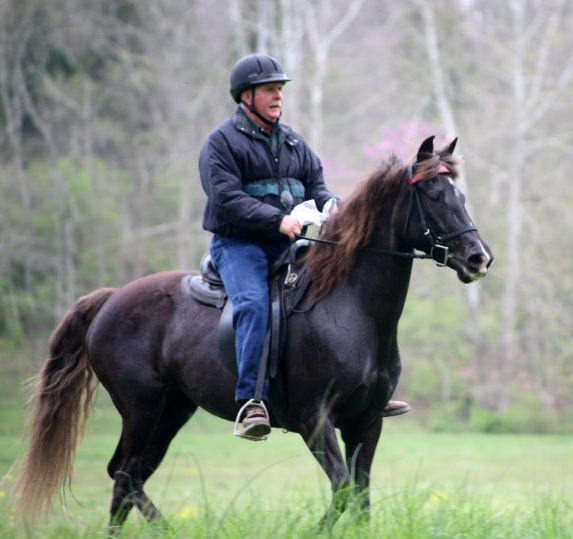 UMH Spring Fling  -   Amateur CTP  -  3rd  -  SteveUMH Spring Fling  -   M/G CTP  -  3rdUMH Spring Fling  -   Novice CTP  -  2nd  -  SusanUMH Spring Fling  -   CTP Championship  -  3rdRMH City of Prestonsburg  -  RM CTP M/G  -  2ndRMH City of Prestonsburg  -  RM CTP Champ.  -  1stRMH Bluegrass Summer Jubilee  -  RMHA CTP M/G  -  5thFonzie Graham Memorial  -  UMH M/G Country Trail  -  2ndFonzie Graham Memorial  -  UMH Adult Trail Obstacle  -  4thFonzie Graham Memorial  -  RMH M/G Country Trail  -  3rdFonzie Graham Memorial  -  UMH Country Trail Champ  -  3rdMountain Horse Classic – UMH Novice CTP  -  3rd  -  SusanMountain Horse Classic – RMH Amateur CTP  -  1st  -  SteveMountain Horse Classic – UMH M/G CTP  -  1st  -  CharlieMountain Horse Classic – Lead Line  -  1st  -   Aailyah EstesMountain Horse Classic – UMH Open CTP Championship  -  1stUMH World Show  -  Sr. Horse Trail Obstacle  -  2nd  UMH World Show  -  5+ M/G Conformation  -  4thRMH International  -  10 + M/G Conformation  -  4thRMH International  -  10+  Amateur CTP  -  6th  -  SteveRMH International  -  Novice CTP  -  6th  -  SusanRMH International  -  10+ M/G CTP  -  4thRMH International  -  Adult Trail Obstacle  -  4thRMH International  -  6+ yr Open Western Pleas.  -  4thUMH High Point Trail Obstacle  -  3rdUMH High Point M/G CTP  -  3rdUMH High Point Novice CTP  -  2nd & 3rd  -  Susan RMH High Point CTP Mares  -  1stRMH High Point Adult Trail Obstacle  -  4thRMH High Point Novice CTP  -  2nd – SusanRMH High Point Ladies CTP  -  3rd  -  SusanRMH High Point Amateur CTP  -  2nd - SteveRMH High Point CTP Championship -  4th[top of page]Hidden Asset (Whiskey)Five year old “Whiskey” is a beautiful Silver Buckskin.  With his silky flowing mane, he sure catches your attention in the show ring.  This year we will broaden his skill by adding western competition.  Whiskey has a lovely spirit.  Everyone around the barn enjoys riding him.  Charlie, Robert, and Mary Kelly all share in his training.  He’s a sweetheart.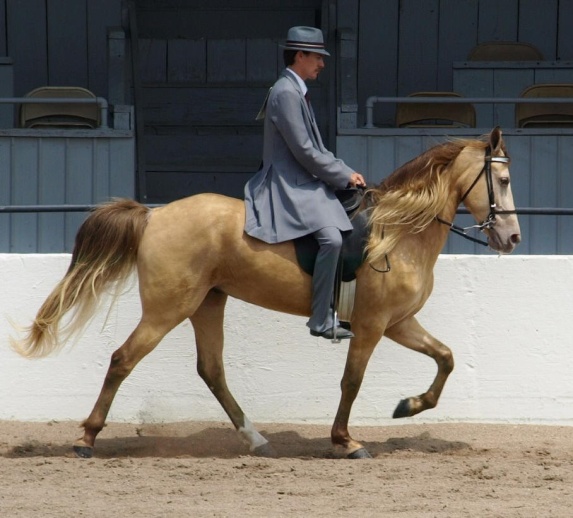 UMH Spring Fling  -   Adult Western  -  3rdUMH Spring Fling  -   M/G CTP  -  4thUMH Spring Fling  -   RMH  -  Geldings CTP  -  2ndRMH Bluegrass Summer Jubilee  -  RMHA Western  -  2ndRMH Bluegrass Summer Jubilee  -  RMHA CTP M/G  -  3rdRMH Bluegrass Summer Jubilee  -  RMHA CTP Champ.  -  2ndRMH Charles Kilburn Memorial  -  RMHA Western -  2ndRMH Charles Kilburn Memorial  -  RMHA CTP Trail M/G  -  5thFonzie Graham Memorial  -  UMH Adult Western  -  3rdFonzie Graham Memorial  -  UMH M/G Country Trail  -  4thMountain Horse Classic – UMH Adult Western  -  4thMountain Horse Classic – RMH CTP M/G  -  3rdMountain Horse Classic – RMH Western – 1stUMH World Show  -  Sr. Horse Western Pleasure  -  2ndUMH World Show  -  Western WGC  -  2ndUMH World Show  -  CTP WGC  -  4thUMH World Show  -  4+ M/G CTP  -  4thRMH International  -  5-9 yr M/G Conformation  -  3rdRMH International  -  4-5 yr M/G CTP  -  2ndRMH International  -  Pole Bending  -  5thRMH International  -  5 yr Open Western  -  2ndRMH International  -  M/G CTP Champ.  -  7thUMH High Point Adult Western  -  2ndRMH High Point Western Pleasure  -  2ndRMH High Point Adult Trail Obstacle  -  4th[top of page]Silver's Midnight SpecialSilver’s Midnight Special is following in the footsteps of her sire SRF’s Silver Sundown.  She is sure-footed, willing, and talented.  We are so pleased with her debut as a three year old this season.  She wrapped up the season with two RMH High Point Awards in both the 3 Year Old Trail and the 3 Year Old Country Trail divisions.  Congratulations to Steve and Susan Heuslein on this outstanding filly!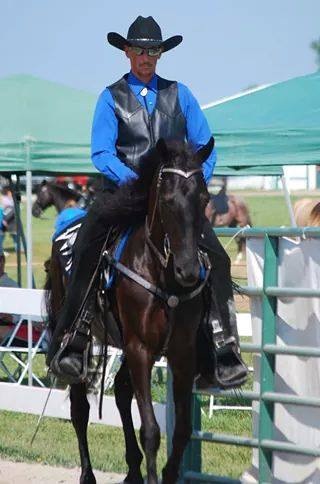 RMH Charles Kilburn Memorial  -  UMH CTP Trail  -  3rdRMH Charles Kilburn Memorial  -  RMHA 3 & 4 YO Trail  -  3rdRMH Bluegrass Summer Jubilee  -  RMHA 3 & 4 YO Trail  -  2ndFonzie Graham Memorial  -  UMH 3-4 YO Trail  -  5thFonzie Graham Memorial  -  M/G Trail  -  5thUMH World Show  -  Jr. Horse Trail Obstacle  -  5thUMH World Show  -  Q - 2 & 3 YO M/G CTP -  1stUMH World Show  -  2 & 3 YO M/G CTP  -  4thUMH World Show  -  Novice CTP  -  2nd  -  SusanRMH International  -  3-4 yr M/G Conformation  -  8thRMH International  -  Novice CTP  -  2nd  -  SusanRMH International  -  3 yr Open CTP  -  1stRMH International  -  Pole Bending  -  7thRMH International  -  3 yr Amateur CTP  -   1st  -  SteveRMH International  -  3-5 yr Open Western  -  1stRMH International  -  M/G CTP Champ.  -  9thRMH International  -  Western Pleas. Grand Champ.  -  3rdRMH International  -  M/G CTP Grand UMH High Point 2 & 3 YO CTP -  3rdRMH High Point 3 YO CTP  -  1stRMH High Point 3 YO Trail Pleasure 1st[top of page]My Sweet SydneyRMH Bluegrass Summer Jubilee  -  RMH CTP M/G -  2ndRMH Bluegrass Summer Jubilee  -  RMHA CTP Champ  -  4thRMH Charles Kilburn Memorial  -  RMHA CTP M/G  -  3rdRMH Charles Kilburn Memorial  -  UMH CTP M/G  -  2ndRMH Charles Kilburn Memorial  -  RMHA CTP Champ  -  2ndFonzie Graham Memorial  -  RMH M/G Country Trail  -  5thMountain Horse Classic – RMH CTP M/G  -  4thMountain Horse Classic – UMH Amateur CTP  -  2nd  -  SteveMountain Horse Classic – UMH M/G CTP – 4th  -  Mary KelleyRMH International  -  5-9 yr M/G Conformation  -  8RMH International  -  6-9 yr M/G CTP  -  7thRMH International  -  Adult Trail Obstacle  -  10thRMH International  -  Men’s CTP  -  7thRMH International  -  Ladies CTP  -  3rdRMH High Point CTP Mares  -  2ndRMH CTP Champ.  -  3rd  -  Mary Kelley[top of page]Butterscotch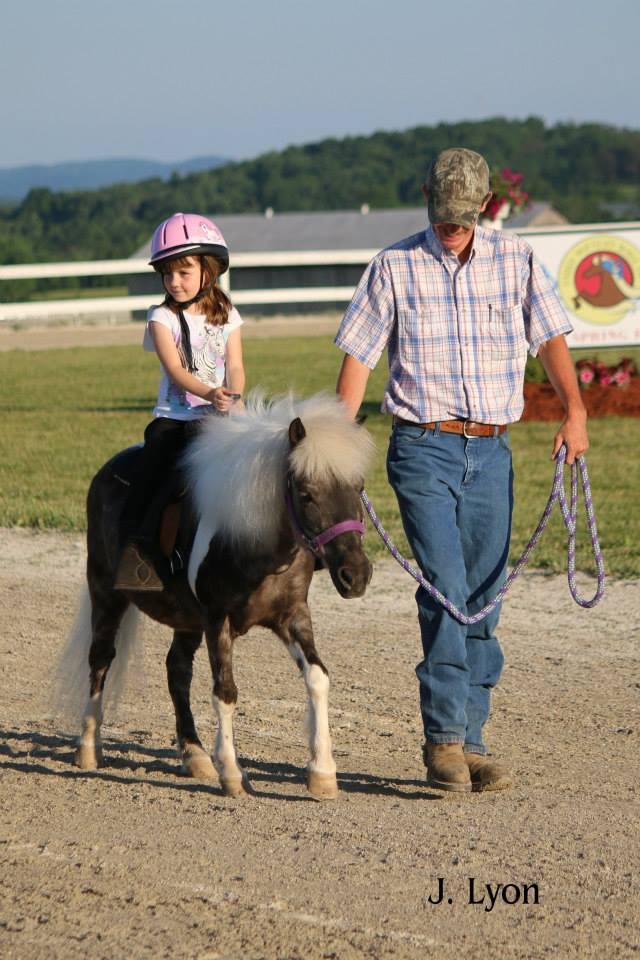 What a cutie!  Look for Ruby and her pony in the Lead Line classes this summer.   She is excited and ready to ride.   She is having a great time working with Butterscotch in the round pen, over the obstacles, and on the rail.  What fun!UMH Spring Fling  -   Lead Line  -  1st  -  RubyFonzie Graham Memorial  -  Lead Line  -  1stMountain Horse Classic – Lead Line  -  Ruby  -  1st[top of page]Moriah MaeCongratulations to this beautiful filly!  With only a few weeks of training, she was able to capture both the UMH Yearling Championship and the RMH International 2 Year Old and Under Conformation Championships.  She is by SRF’s Silver Sundown and out of Sundown Special (a Tobe grand daughter).  Keep watching for this little lady in the future.  She is owned by Steve and Susan Heuslein.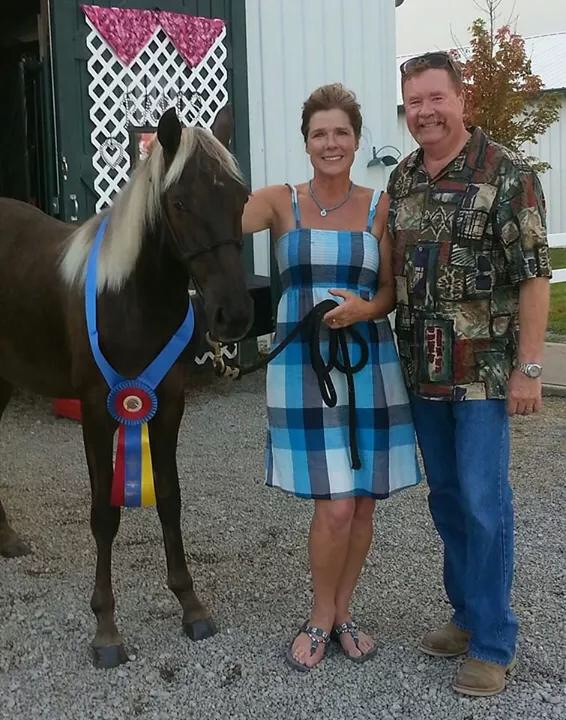 UMH World Show  -  Yearling Conformation WGC  -  1stRMH International  -  Open Yearling Conformation  -  2ndRMH International  -  2yr and Under Open Conformation Championship  -  1stUMH High Point Yearling Conf. Champ.  -  1stRMH High Point Yearling Fillies & Colts 4th